                                    WIC Vendor Owner Information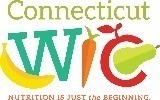 THIS FORM MUST BE COMPLETED BY THE VENDOR OWNER, PARTNER, MEMBER, FRANCHISEE OR CORPORATE REPRESENTATIVE.                              WIC Vendor Agreement Signature PageThe undersigned represents that he or she is the owner, partner, member, franchisee or authorized representative or has the authority to contract for and on behalf of the retail vendor.  If I misrepresent or falsify any information the application may be denied.  By signing below, the vendor agrees to the general conditions and the terms of the agreement including all appendices. This section to be completed by the WIC ProgramOWNERSHIP INFORMATION – FILL OUT ALL APPROPRIATE SECTIONSOWNERSHIP INFORMATION – FILL OUT ALL APPROPRIATE SECTIONSOWNERSHIP INFORMATION – FILL OUT ALL APPROPRIATE SECTIONSOWNERSHIP INFORMATION – FILL OUT ALL APPROPRIATE SECTIONSOWNERSHIP INFORMATION – FILL OUT ALL APPROPRIATE SECTIONSOWNERSHIP INFORMATION – FILL OUT ALL APPROPRIATE SECTIONSOWNERSHIP INFORMATION – FILL OUT ALL APPROPRIATE SECTIONSOWNERSHIP INFORMATION – FILL OUT ALL APPROPRIATE SECTIONSOWNERSHIP INFORMATION – FILL OUT ALL APPROPRIATE SECTIONSOWNERSHIP INFORMATION – FILL OUT ALL APPROPRIATE SECTIONSOWNERSHIP INFORMATION – FILL OUT ALL APPROPRIATE SECTIONSOWNERSHIP INFORMATION – FILL OUT ALL APPROPRIATE SECTIONSOWNERSHIP INFORMATION – FILL OUT ALL APPROPRIATE SECTIONSOWNERSHIP INFORMATION – FILL OUT ALL APPROPRIATE SECTIONSOWNERSHIP INFORMATION – FILL OUT ALL APPROPRIATE SECTIONSOWNERSHIP INFORMATION – FILL OUT ALL APPROPRIATE SECTIONSOWNERSHIP INFORMATION – FILL OUT ALL APPROPRIATE SECTIONSStore Name:Store Name:Store Name:Store Name:Store Name:Store Name:Store Name:Store Name:Store Name:Store Name:Store Name:Store Name:Store Name:Vendor #:Vendor #:Vendor #:Vendor #:Address/City/State/Zip: Address/City/State/Zip: Address/City/State/Zip: Address/City/State/Zip: Address/City/State/Zip: Address/City/State/Zip: Address/City/State/Zip: Address/City/State/Zip: Address/City/State/Zip: Address/City/State/Zip: Address/City/State/Zip: Address/City/State/Zip: Address/City/State/Zip: Address/City/State/Zip: Address/City/State/Zip: Address/City/State/Zip: Address/City/State/Zip: To Be Completed by SOLE PROPRIETORS Only.To Be Completed by SOLE PROPRIETORS Only.To Be Completed by SOLE PROPRIETORS Only.To Be Completed by SOLE PROPRIETORS Only.To Be Completed by SOLE PROPRIETORS Only.To Be Completed by SOLE PROPRIETORS Only.To Be Completed by SOLE PROPRIETORS Only.To Be Completed by SOLE PROPRIETORS Only.To Be Completed by SOLE PROPRIETORS Only.To Be Completed by SOLE PROPRIETORS Only.To Be Completed by SOLE PROPRIETORS Only.To Be Completed by SOLE PROPRIETORS Only.To Be Completed by SOLE PROPRIETORS Only.To Be Completed by SOLE PROPRIETORS Only.To Be Completed by SOLE PROPRIETORS Only.To Be Completed by SOLE PROPRIETORS Only.To Be Completed by SOLE PROPRIETORS Only.Owner NameOwner NameOwner NameFirstM.I.LastSocial Security Number (last 4 digits)Social Security Number (last 4 digits)Social Security Number (last 4 digits)Social Security Number (last 4 digits)Mr.Ms.XXX – XX - XXX – XX - XXX – XX - XXX – XX - Home addressHome addressHome addressApt./Unit #Apt./Unit #City and StateCity and StateCity and StateZIP CodeZIP CodeHome/Cell Telephone NumberHome/Cell Telephone NumberHome/Cell Telephone NumberHome/Cell Telephone Number(        )(        )(        )(        )To Be Completed by PARTNERSHIPS, LIMITED LIABILITY COMPANIES (LLC), or FRANCHISES Only.If there are additional partners/members, please attach a separate sheet.To Be Completed by PARTNERSHIPS, LIMITED LIABILITY COMPANIES (LLC), or FRANCHISES Only.If there are additional partners/members, please attach a separate sheet.To Be Completed by PARTNERSHIPS, LIMITED LIABILITY COMPANIES (LLC), or FRANCHISES Only.If there are additional partners/members, please attach a separate sheet.To Be Completed by PARTNERSHIPS, LIMITED LIABILITY COMPANIES (LLC), or FRANCHISES Only.If there are additional partners/members, please attach a separate sheet.To Be Completed by PARTNERSHIPS, LIMITED LIABILITY COMPANIES (LLC), or FRANCHISES Only.If there are additional partners/members, please attach a separate sheet.To Be Completed by PARTNERSHIPS, LIMITED LIABILITY COMPANIES (LLC), or FRANCHISES Only.If there are additional partners/members, please attach a separate sheet.To Be Completed by PARTNERSHIPS, LIMITED LIABILITY COMPANIES (LLC), or FRANCHISES Only.If there are additional partners/members, please attach a separate sheet.To Be Completed by PARTNERSHIPS, LIMITED LIABILITY COMPANIES (LLC), or FRANCHISES Only.If there are additional partners/members, please attach a separate sheet.To Be Completed by PARTNERSHIPS, LIMITED LIABILITY COMPANIES (LLC), or FRANCHISES Only.If there are additional partners/members, please attach a separate sheet.To Be Completed by PARTNERSHIPS, LIMITED LIABILITY COMPANIES (LLC), or FRANCHISES Only.If there are additional partners/members, please attach a separate sheet.To Be Completed by PARTNERSHIPS, LIMITED LIABILITY COMPANIES (LLC), or FRANCHISES Only.If there are additional partners/members, please attach a separate sheet.To Be Completed by PARTNERSHIPS, LIMITED LIABILITY COMPANIES (LLC), or FRANCHISES Only.If there are additional partners/members, please attach a separate sheet.To Be Completed by PARTNERSHIPS, LIMITED LIABILITY COMPANIES (LLC), or FRANCHISES Only.If there are additional partners/members, please attach a separate sheet.To Be Completed by PARTNERSHIPS, LIMITED LIABILITY COMPANIES (LLC), or FRANCHISES Only.If there are additional partners/members, please attach a separate sheet.To Be Completed by PARTNERSHIPS, LIMITED LIABILITY COMPANIES (LLC), or FRANCHISES Only.If there are additional partners/members, please attach a separate sheet.To Be Completed by PARTNERSHIPS, LIMITED LIABILITY COMPANIES (LLC), or FRANCHISES Only.If there are additional partners/members, please attach a separate sheet.To Be Completed by PARTNERSHIPS, LIMITED LIABILITY COMPANIES (LLC), or FRANCHISES Only.If there are additional partners/members, please attach a separate sheet.Partnership        LLC         Franchise Partnership/LLC Name or Parent Company Name:Partnership        LLC         Franchise Partnership/LLC Name or Parent Company Name:Partnership        LLC         Franchise Partnership/LLC Name or Parent Company Name:Partnership        LLC         Franchise Partnership/LLC Name or Parent Company Name:Partnership        LLC         Franchise Partnership/LLC Name or Parent Company Name:Partnership        LLC         Franchise Partnership/LLC Name or Parent Company Name:Partnership        LLC         Franchise Partnership/LLC Name or Parent Company Name:Partnership        LLC         Franchise Partnership/LLC Name or Parent Company Name:Partnership/LLC/Parent Company Mailing Address (Street/City/State/Zip Code)Partnership/LLC/Parent Company Mailing Address (Street/City/State/Zip Code)Partnership/LLC/Parent Company Mailing Address (Street/City/State/Zip Code)Partnership/LLC/Parent Company Mailing Address (Street/City/State/Zip Code)Partnership/LLC/Parent Company Mailing Address (Street/City/State/Zip Code)Partnership/LLC/Parent Company Mailing Address (Street/City/State/Zip Code)Partnership/LLC/Parent Company Mailing Address (Street/City/State/Zip Code)Partnership/LLC/Parent Company Mailing Address (Street/City/State/Zip Code)Partnership/LLC/Parent Company Mailing Address (Street/City/State/Zip Code)Partnership        LLC         Franchise Partnership/LLC Name or Parent Company Name:Partnership        LLC         Franchise Partnership/LLC Name or Parent Company Name:Partnership        LLC         Franchise Partnership/LLC Name or Parent Company Name:Partnership        LLC         Franchise Partnership/LLC Name or Parent Company Name:Partnership        LLC         Franchise Partnership/LLC Name or Parent Company Name:Partnership        LLC         Franchise Partnership/LLC Name or Parent Company Name:Partnership        LLC         Franchise Partnership/LLC Name or Parent Company Name:Partnership        LLC         Franchise Partnership/LLC Name or Parent Company Name:If Franchise, Parent Company Contact Person & Telephone NumberIf Franchise, Parent Company Contact Person & Telephone NumberIf Franchise, Parent Company Contact Person & Telephone NumberIf Franchise, Parent Company Contact Person & Telephone NumberIf Franchise, Parent Company Contact Person & Telephone NumberIf Franchise, Parent Company Contact Person & Telephone NumberIf Franchise, Parent Company Contact Person & Telephone NumberIf Franchise, Parent Company Contact Person & Telephone NumberIf Franchise, Parent Company Contact Person & Telephone NumberPartner/Member/Franchisee NamePartner/Member/Franchisee NamePartner/Member/Franchisee Name   First   FirstM. I.M. I.Last% of Ownership% of Ownership% of OwnershipSocial Security Number (last 4 digits)Social Security Number (last 4 digits)Social Security Number (last 4 digits)Social Security Number (last 4 digits)Mr.Ms.% of Ownership% of Ownership% of OwnershipXXX – XX - XXX – XX - XXX – XX - XXX – XX - Home addressHome addressHome addressApt./Unit #Apt./Unit #City and StateCity and StateCity and StateZIP CodeZIP CodeHome/Cell Telephone NumberHome/Cell Telephone NumberHome/Cell Telephone NumberHome/Cell Telephone Number(         )   (         )   Partner/Member/Franchisee NamePartner/Member/Franchisee NamePartner/Member/Franchisee Name   First   FirstM. I.M. I.Last% of Ownership% of Ownership% of OwnershipSocial Security Number (last 4 digits)Social Security Number (last 4 digits)Social Security Number (last 4 digits)Social Security Number (last 4 digits)Mr.Ms.% of Ownership% of Ownership% of OwnershipXXX – XX - XXX – XX - XXX – XX - XXX – XX - Home addressHome addressHome addressApt./Unit #Apt./Unit #City and StateCity and StateCity and StateZIP CodeZIP CodeHome/Cell Telephone NumberHome/Cell Telephone NumberHome/Cell Telephone NumberHome/Cell Telephone Number(          )(          )To Be Completed by CORPORATIONS Only.  Corporations with more than five (5) officers are exempt.To Be Completed by CORPORATIONS Only.  Corporations with more than five (5) officers are exempt.To Be Completed by CORPORATIONS Only.  Corporations with more than five (5) officers are exempt.To Be Completed by CORPORATIONS Only.  Corporations with more than five (5) officers are exempt.To Be Completed by CORPORATIONS Only.  Corporations with more than five (5) officers are exempt.To Be Completed by CORPORATIONS Only.  Corporations with more than five (5) officers are exempt.To Be Completed by CORPORATIONS Only.  Corporations with more than five (5) officers are exempt.To Be Completed by CORPORATIONS Only.  Corporations with more than five (5) officers are exempt.To Be Completed by CORPORATIONS Only.  Corporations with more than five (5) officers are exempt.To Be Completed by CORPORATIONS Only.  Corporations with more than five (5) officers are exempt.To Be Completed by CORPORATIONS Only.  Corporations with more than five (5) officers are exempt.To Be Completed by CORPORATIONS Only.  Corporations with more than five (5) officers are exempt.To Be Completed by CORPORATIONS Only.  Corporations with more than five (5) officers are exempt.To Be Completed by CORPORATIONS Only.  Corporations with more than five (5) officers are exempt.To Be Completed by CORPORATIONS Only.  Corporations with more than five (5) officers are exempt.To Be Completed by CORPORATIONS Only.  Corporations with more than five (5) officers are exempt.To Be Completed by CORPORATIONS Only.  Corporations with more than five (5) officers are exempt.Corporation NameCorporation NameCorporation NameCorporation NameCorporation Contact Person/Title/E-MailCorporation Contact Person/Title/E-MailCorporation Contact Person/Title/E-MailCorporation Contact Person/Title/E-MailCorporation Contact Person/Title/E-MailCorporation Contact Person/Title/E-MailCorporation Contact Person/Title/E-MailCorporation Contact Person/Title/E-MailCorporation Contact Person/Title/E-MailMailing address                  Mailing address                  Mailing address                  City, StateCity, StateCity, StateZIP codeZIP codeZIP codeCorporation Telephone NumberCorporation Telephone NumberCorporation Telephone NumberCorporation Telephone Number(           )(           )(           )(           )President NamePresident NamePresident Name   First   FirstM. I.LastLastLast% of Ownership % of Ownership % of Ownership % of Ownership Mr.Ms.LastLastLastVice-President NameVice-President NameVice-President Name   First   FirstM. I.LastLastLast% of Ownership % of Ownership % of Ownership % of Ownership Mr.Ms.LastLastLastSecretary NameSecretary NameSecretary Name   First   FirstM. I.LastLastLast% of Ownership % of Ownership % of Ownership % of Ownership Mr.Ms.LastLastLastTreasurer NameTreasurer NameTreasurer Name   First   FirstM. I.LastLastLast% of Ownership % of Ownership % of Ownership % of Ownership Mr.Ms.LastLastLastStore NameWIC Vendor #Signature of owner, partner, member, franchisee or representative*DatePrint name of owner, partner, member, franchisee or representativeTitle*If this signature is not that of the owner, partner, member, franchisee, attach a copy of a document that authorizes the representative to sign and contract for on behalf of this business.*If this signature is not that of the owner, partner, member, franchisee, attach a copy of a document that authorizes the representative to sign and contract for on behalf of this business.By signing below, the WIC Program agrees to the general conditions and the terms of this agreement including all appendices. By signing below, the WIC Program agrees to the general conditions and the terms of this agreement including all appendices. Signature of WIC Program DirectorDateTHIS AGREEMENT BETWEEN THE STATE OF CONNECTICUT, DEPARTMENT OF PUBLIC HEALTH, SPECIAL SUPPLEMENTAL NUTRITION PROGRAM FOR WOMEN, INFANTS AND CHILDREN (WIC PROGRAM) AND THE VENDOR NAMED IN THIS AGREEMENT SHALL BE IN EFFECT FROM:THIS AGREEMENT BETWEEN THE STATE OF CONNECTICUT, DEPARTMENT OF PUBLIC HEALTH, SPECIAL SUPPLEMENTAL NUTRITION PROGRAM FOR WOMEN, INFANTS AND CHILDREN (WIC PROGRAM) AND THE VENDOR NAMED IN THIS AGREEMENT SHALL BE IN EFFECT FROM: